ДиагностикаФамилия_________________Имя________________Класс________________1.Сколько кубов изображено на рисунке? Раскрась их красным цветом.Ответ:____________________________________________________________2. Соедини точки так, чтобы получились разные незамкнутые ломаные линии из шести звеньев.3. У Кати  желтый карандаш короче синего, а синий короче красного. Какой карандаш длиннее – желтый или красный?Ответ:________________________________________________________  4. Есть ли среди данных отрезков равные? Обведи их.    Какой инструмент  помог тебе дать ответ? Ответ:________________________5. Незнайка придумал  фигуры, но смог разделить их на группы. Помоги Незнайке. По каким  признакам  ты разделил фигуры?( классификация)Ответ:___________________________________________________________6. Я не квадрат . Зато меня можно найти в тарелке, чашке, машине, на меня даже солнышко издали похоже.Ответ:__________________________________________________________7. Какие фигуры ты сложишь из палочек  не полностью? Обведи  эти фигуры.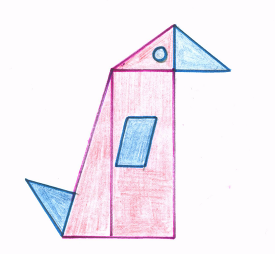 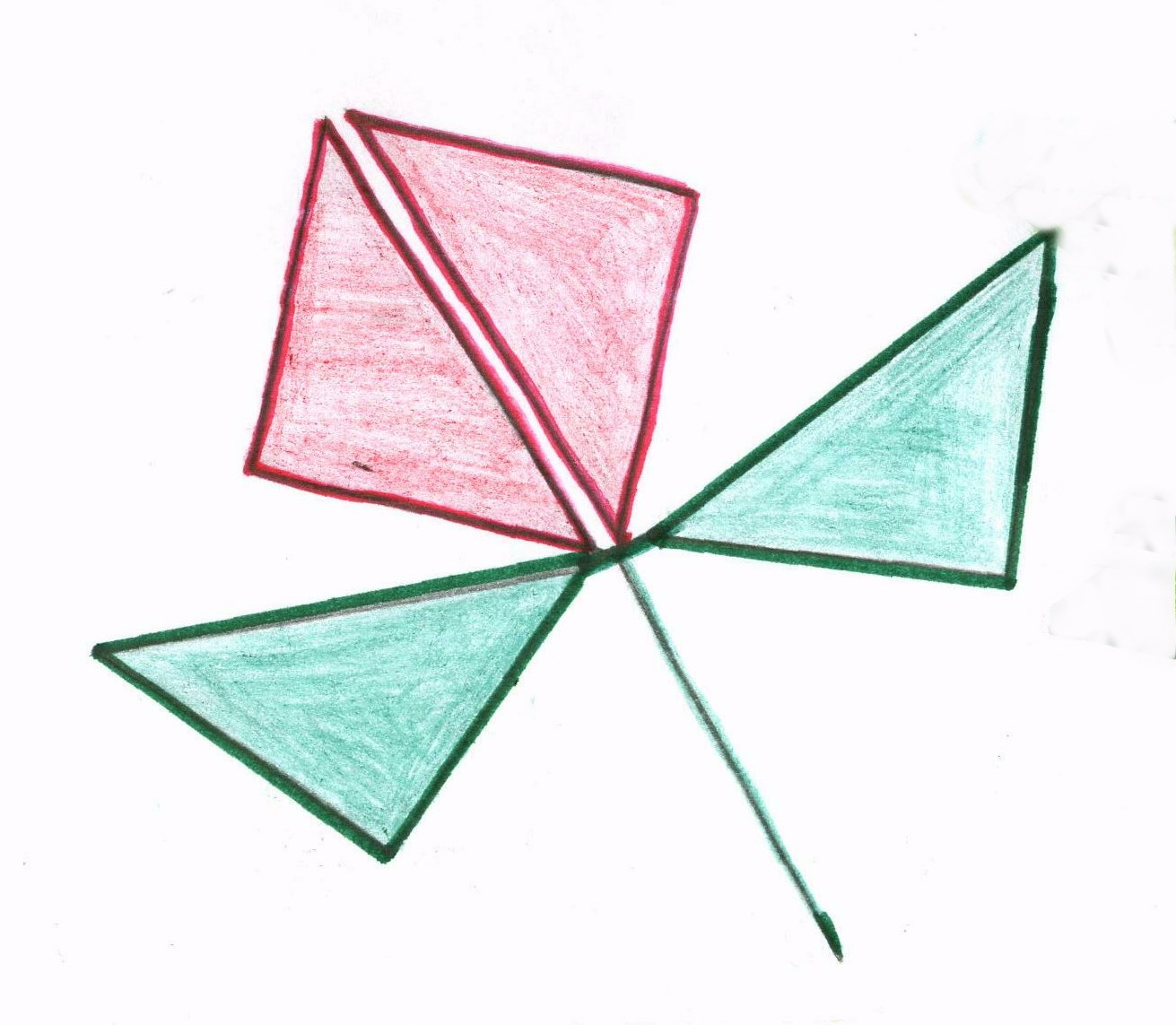 Докажи ,что именно эти фигуры нельзя выложить из палочек?Ответ:____________________________________________________________________________________________________________________8.В каждую клетку квадрата  надо вписать одну из  геометрических фигур: круг, квадрат или треугольник. Каждая фигура  должна встречаться  в каждой строчке и в каждом столбце. Заполни пустые клетки.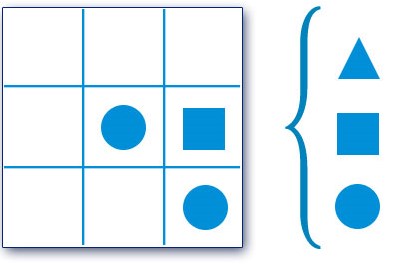 